Лабораторна робота № 1Тема: Дослідження JPEG-алгоритму стиснення цифрових відеозображень в системах технічного зоруМета: Дослідити можливість стиснення цифрових відеозображень в процесі реєстрації візуальної інформації в СТЗ на прикладі JPEG-алгоритму. Визначити вплив параметрів алгоритму стиснення на якість і інші характеристики отриманих цифрових відеозображень. Дослідити стандартні функції пакету Image Processing Toolbox по стисненню цифрових відеозображень.Виконання роботиЗавантажити в оперативну пам’ять початкове кольорове відеозображення, задане викладачем, і перетворити його в напівтонове відеозображення. Розмір відеозображення повинен відповідати даним з табл. 2.1.Таблиця 2.1Стиснути початкове напівтонове відеозображення за JPEG-алгоритмом. Визначити коефіцієнт стиснення і час виконання операції стиснення. Розмір блока точок при обчисленні ДКП і поріг для виключення з спектру коефіцієнтів ДКП повинні відповідати даним з табл. 2.1. Метод обчислення ДКП – обчислення подвійної суми відповідно до визначення ДКП.Коефіцієнт стиснення і час виконання операції стисненняТаблиця 2.23. Повторити п. 2 для другого значення розміру блока точок і для методу обчислення ДКП на основі матричних операцій. Заповнити таблицю, що відображає залежність часу обчислення ДКП від методу обчислення і розміру блока точок.Таблиця 2.3Для того щоб побудувати графік треба записати такі дії (Рис. 2.1).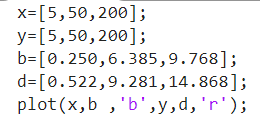 Рисунок 2.1- код програми для побудування графіків4. Побудуємо графік на якому видно відхилення середньоквадратичного значення від середнього (рис.2.2)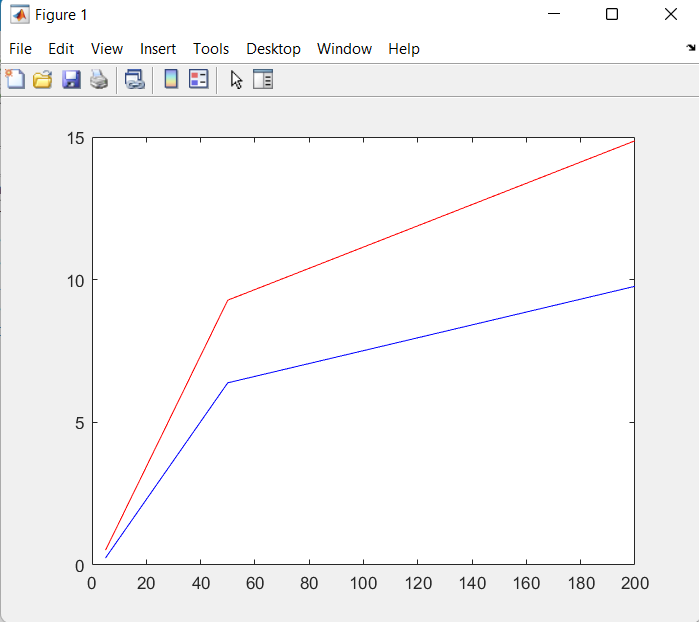 Рисунок 2.2 – графік для значень5. Повторити п. 2 для всіх трьох значень кількості ненульових коефіцієнтів спектру, використовуючи обидва методи обчислення ДКП. Розмір блоку відеозображення при обчисленні ДКП повинен дорівнювати другому значенню із табл. 2.1. Заповнити таблицю і побудувати графіки, що відображають залежність похибки, що виникає на відновленому відеозображенні, від кількості ненульових коефіцієнтів спектру.Таблиця 2.4Для того щоб побудувати графік треба записати такі дії (Рис. 2.3).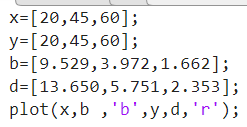 Рисунок 2.3- код програми для побудування графіків6. Побудуємо графік на якому видно відхилення середньоквадратичного значення від середнього (рис. 2.4).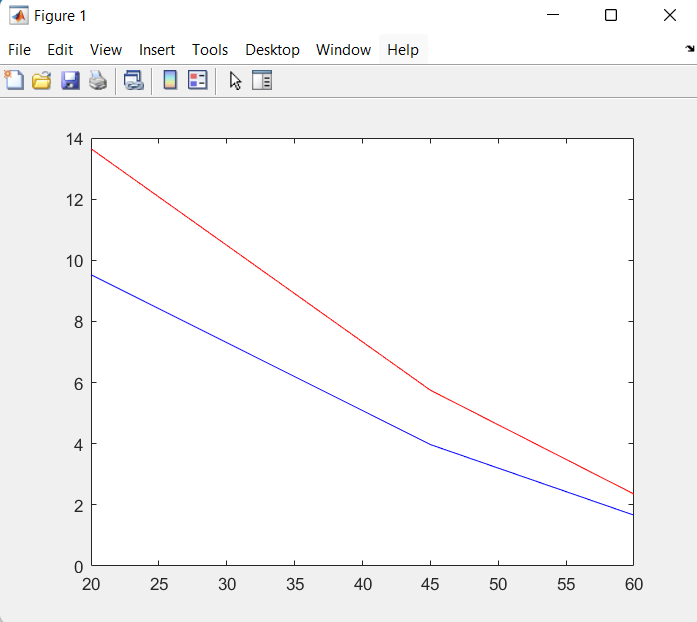 Рисунок 2.4- графік залежності похибки від ненульових коефіцієнтівРезультати роботи :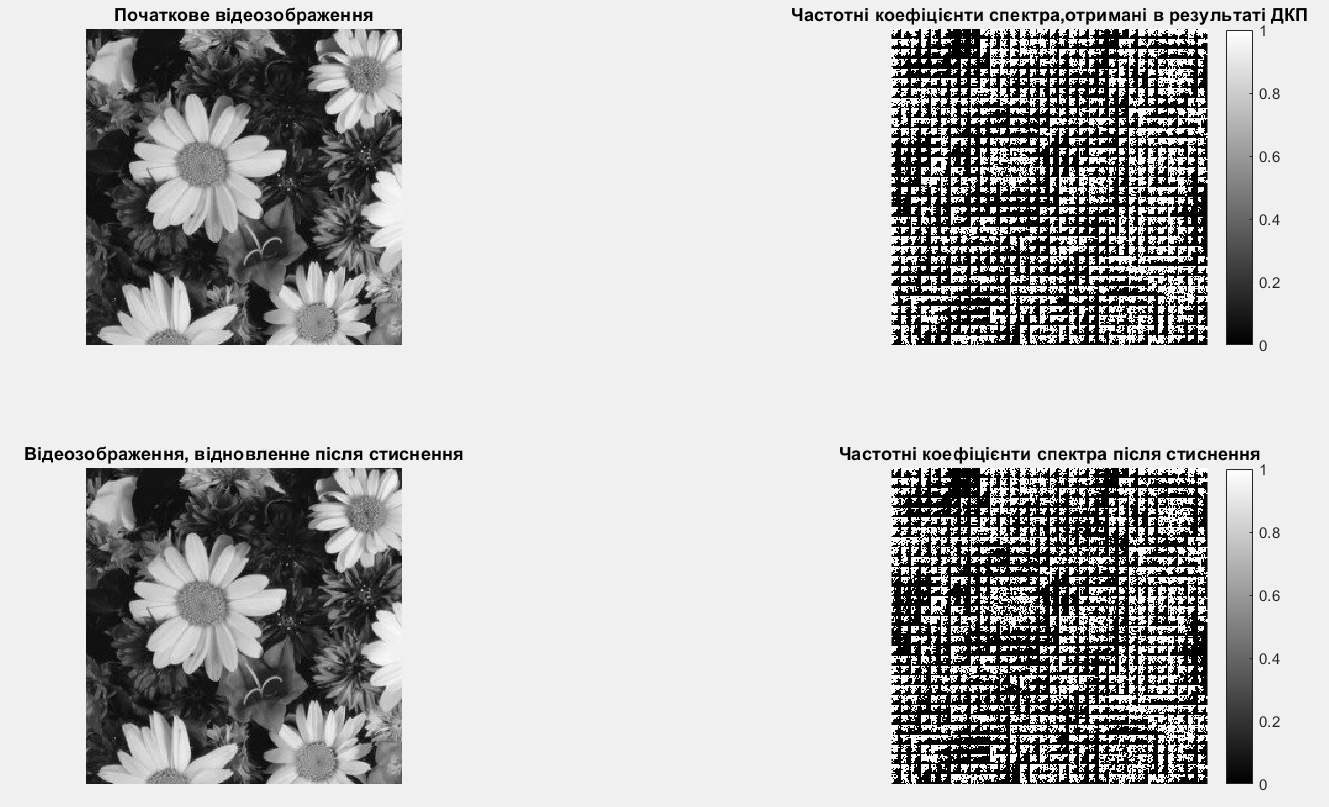 Рисунок 3.1 – 256; 8; 1; 0; 5; 3.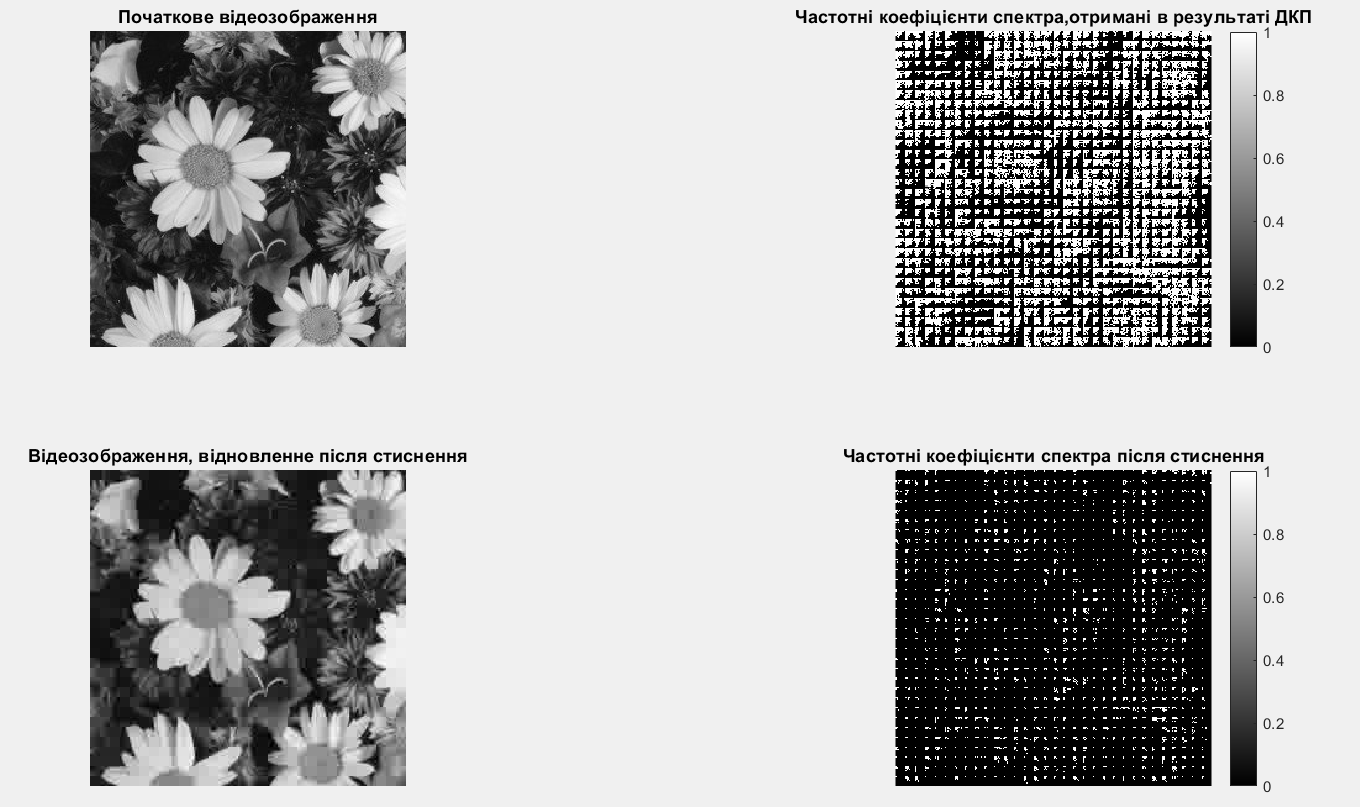 Рисунок 3.2 – 256; 8; 1; 0; 50; 3.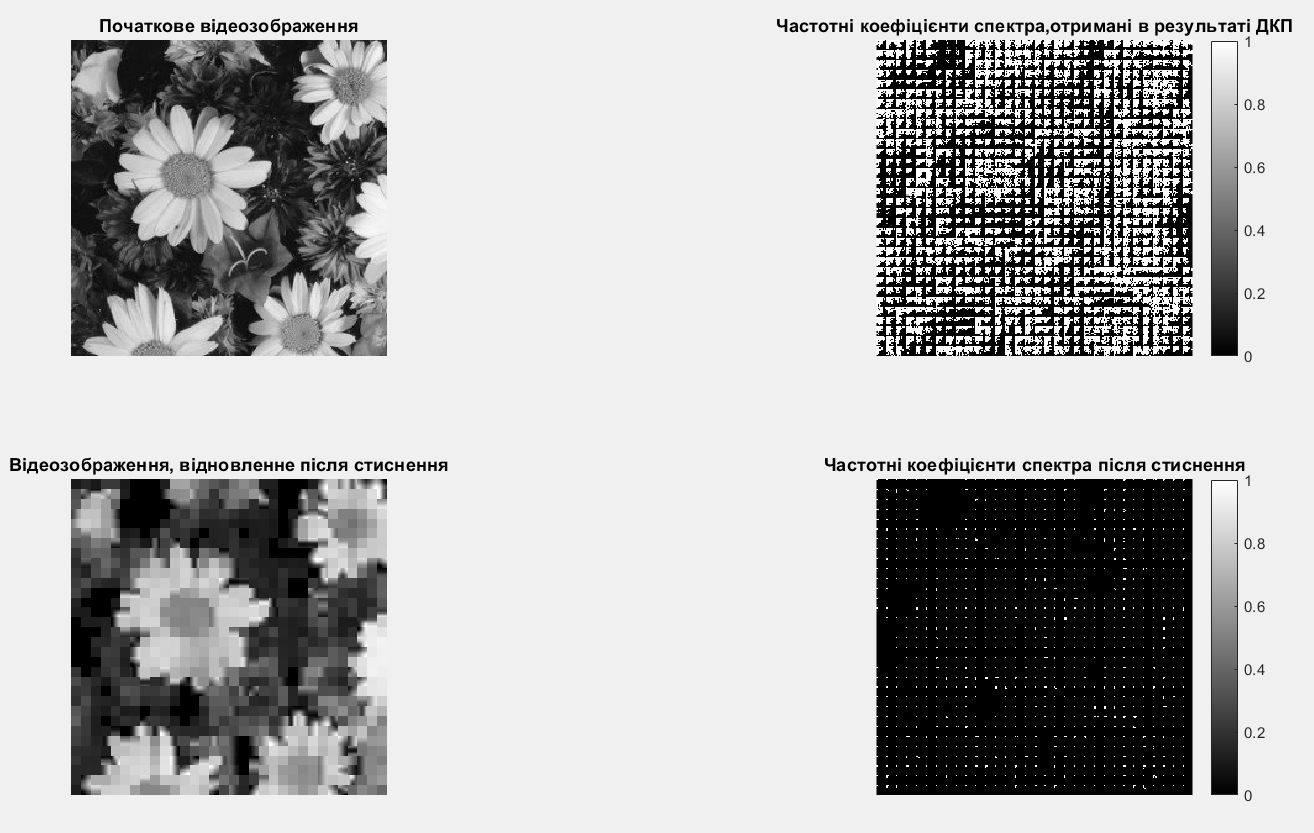 Рисунок 3.3 – 256; 8; 1; 0; 200; 3.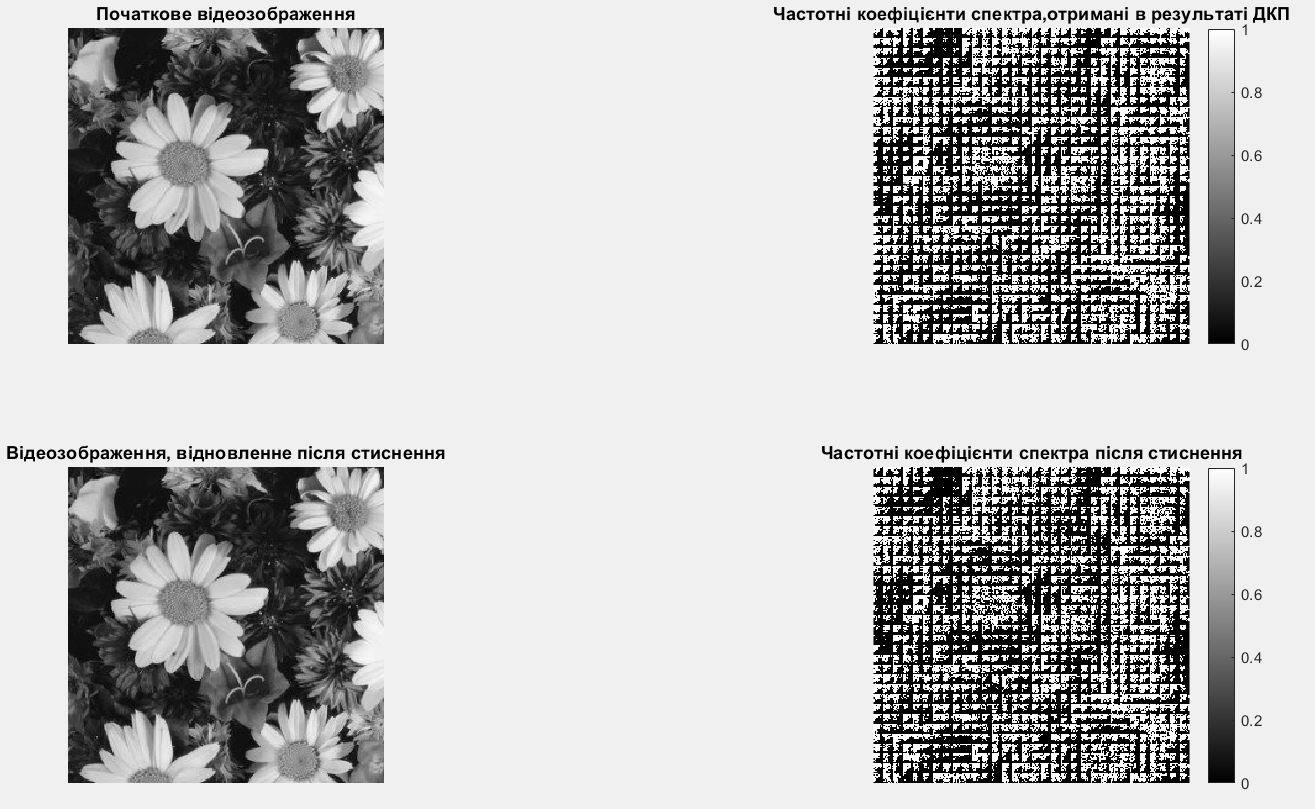 Рисунок 3.4 – 256; 8; 2; 0; 5; 3.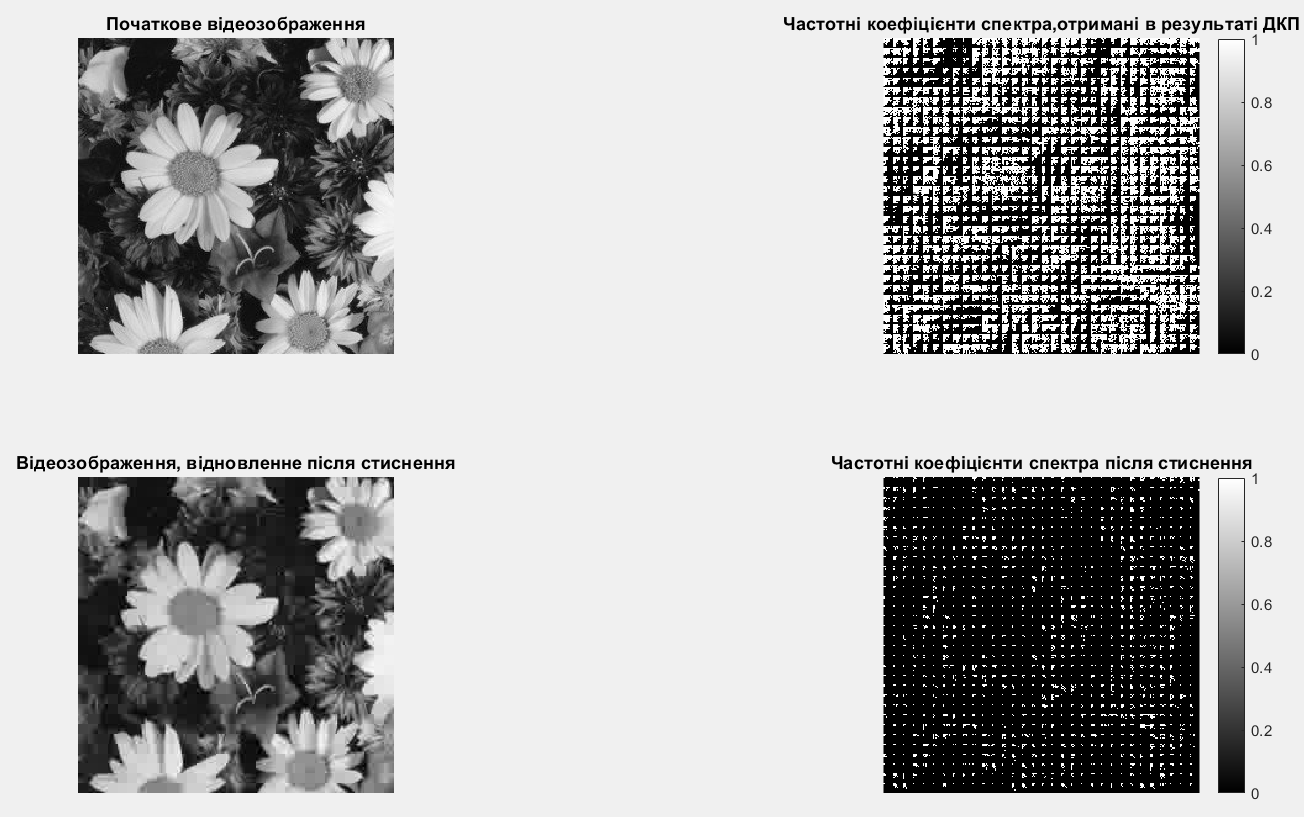 Рисунок 3.5 – 256; 8; 2; 0; 50; 3.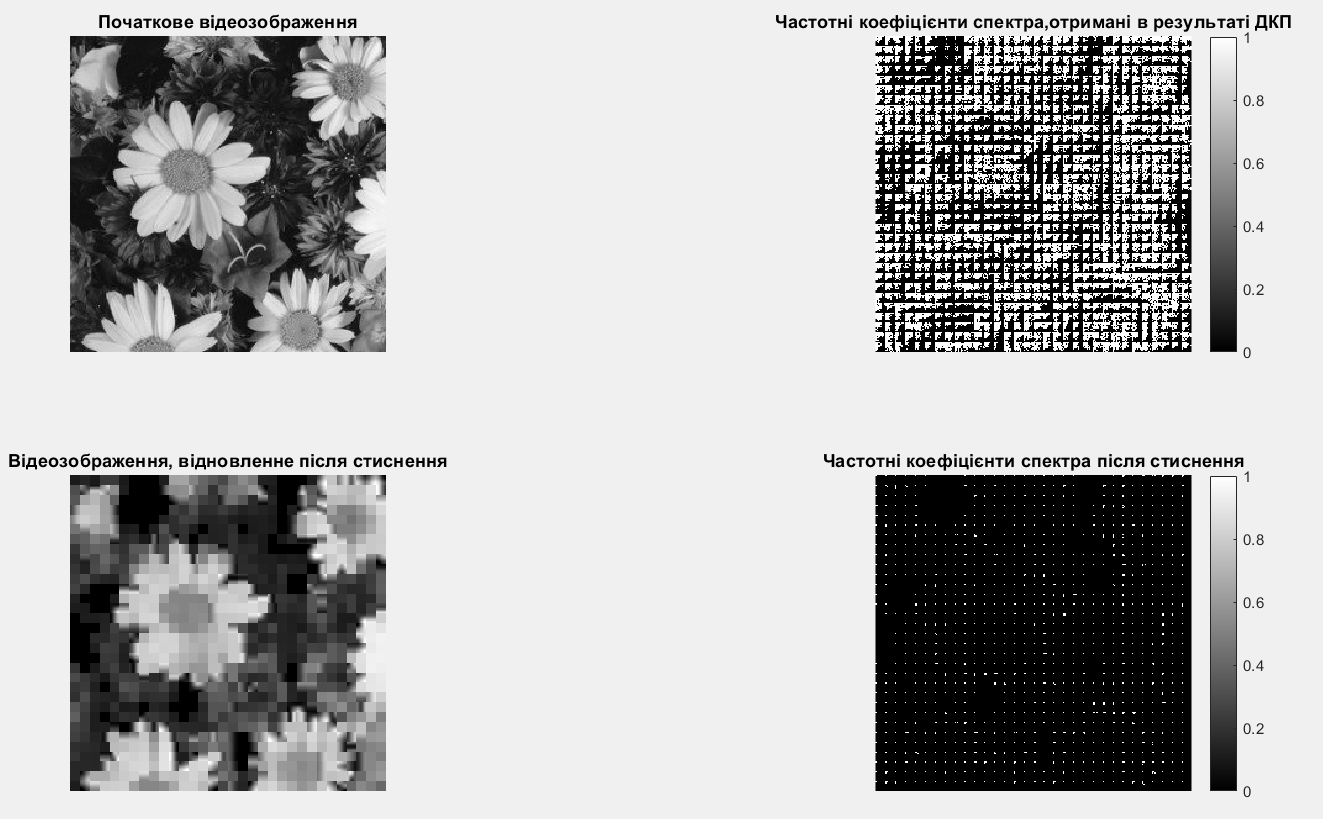 Рисунок 3.6 – 256; 8; 2; 0; 200; 3.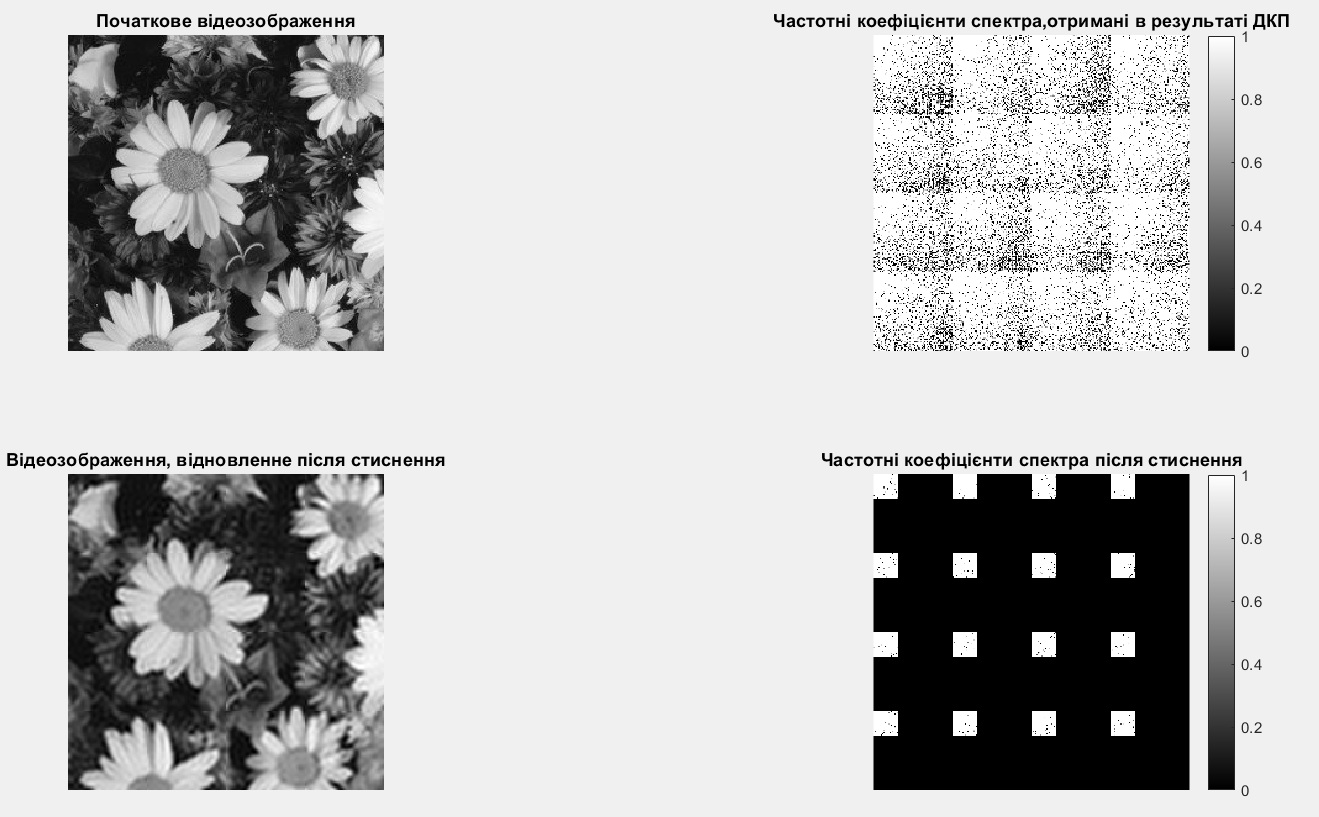 Рисунок 3.7 – 256; 64; 1; 20; 0; 3.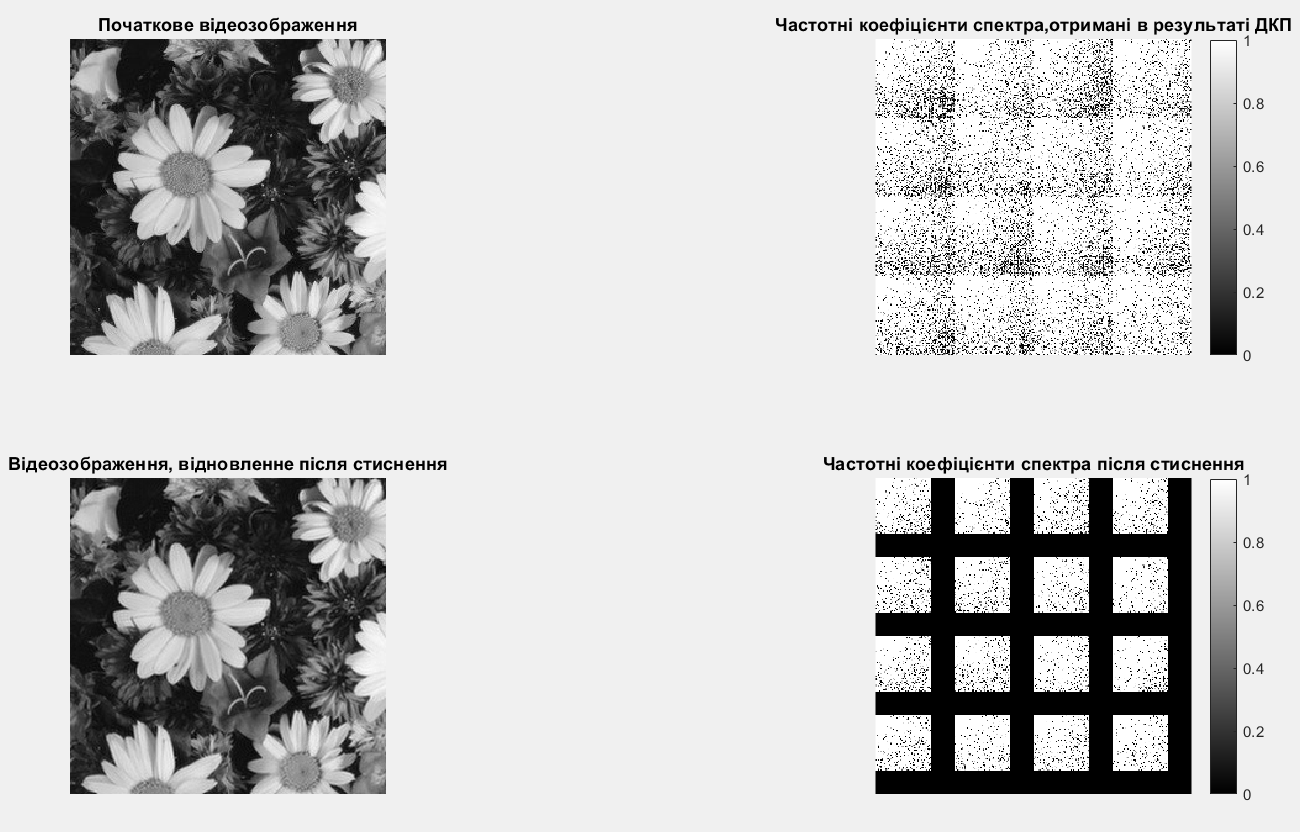 Рисунок 3.8 – 256; 64; 1; 45; 0; 3.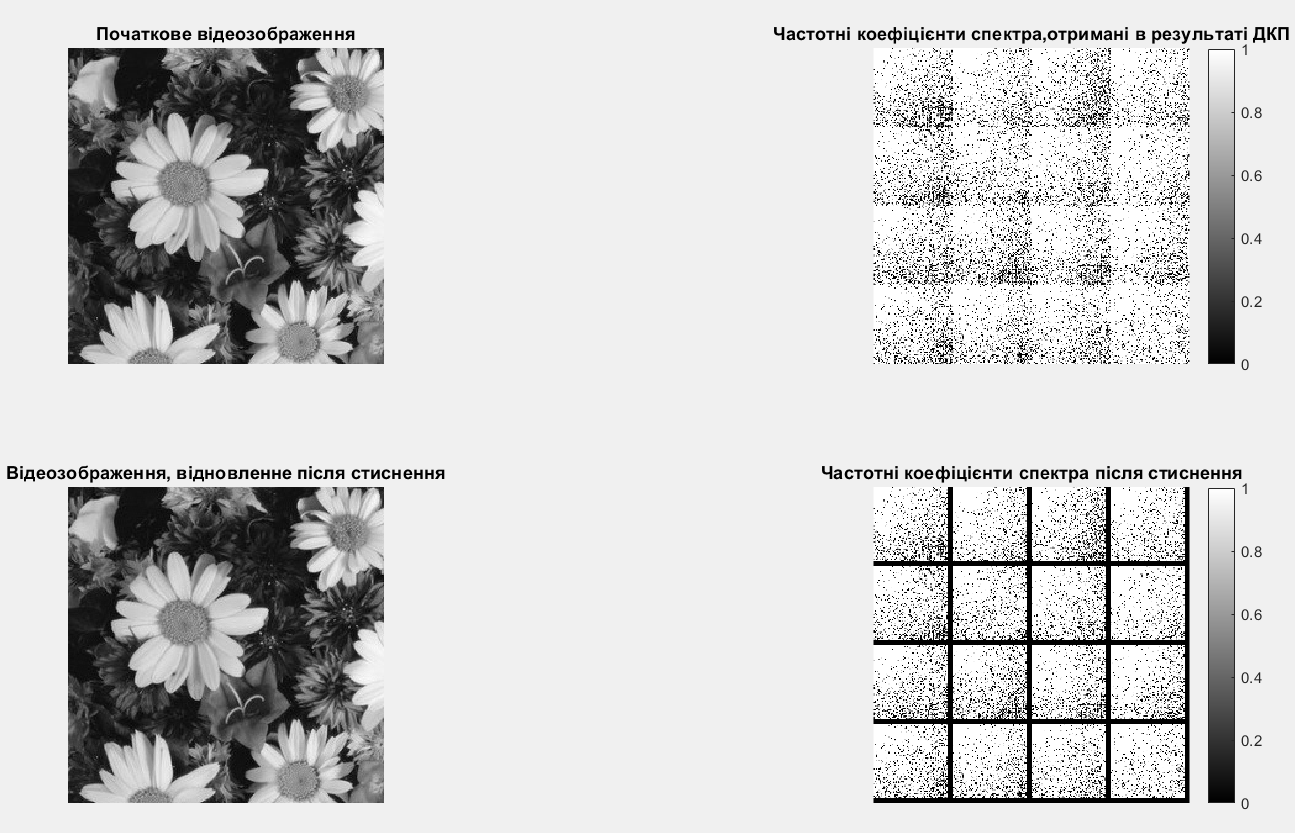 Рисунок 3.9– 256; 64; 1; 60; 0; 3.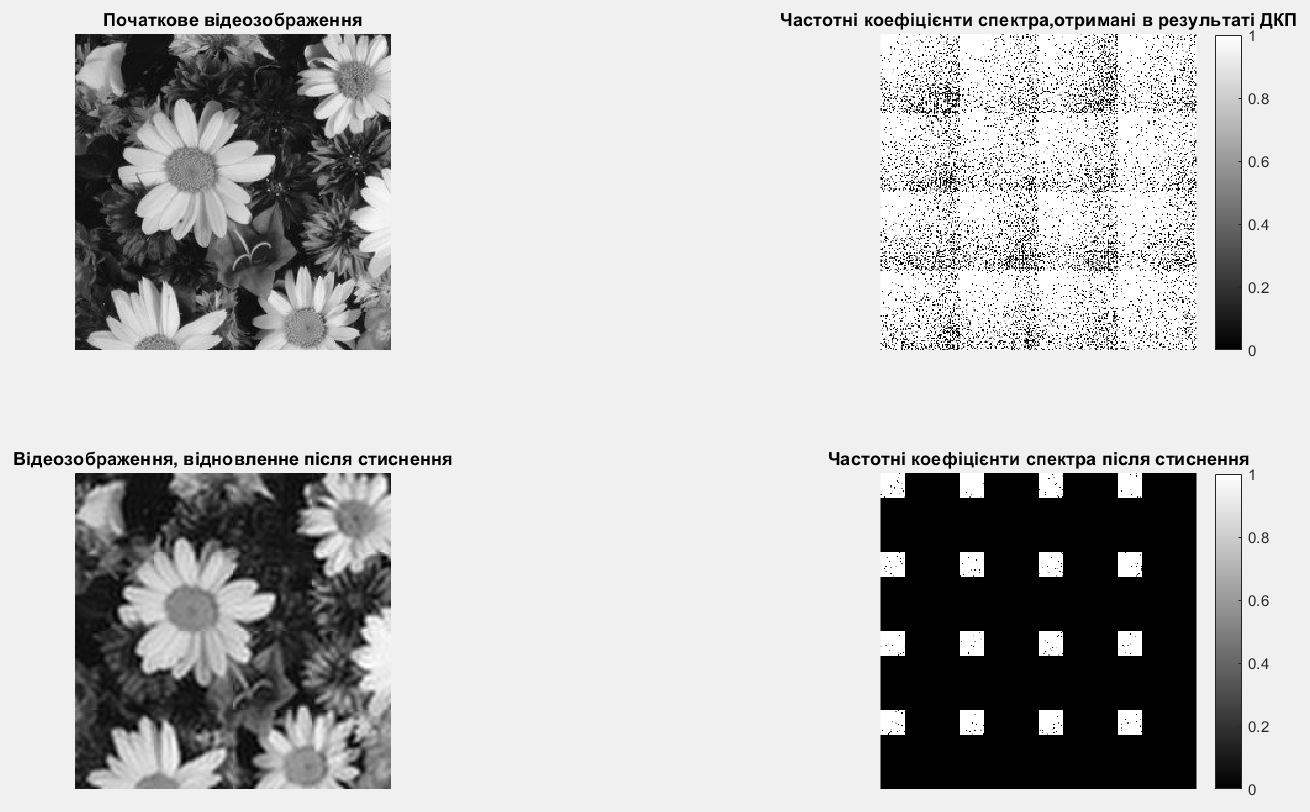 Рисунок 3.10 – 256; 64; 2; 20; 0; 3.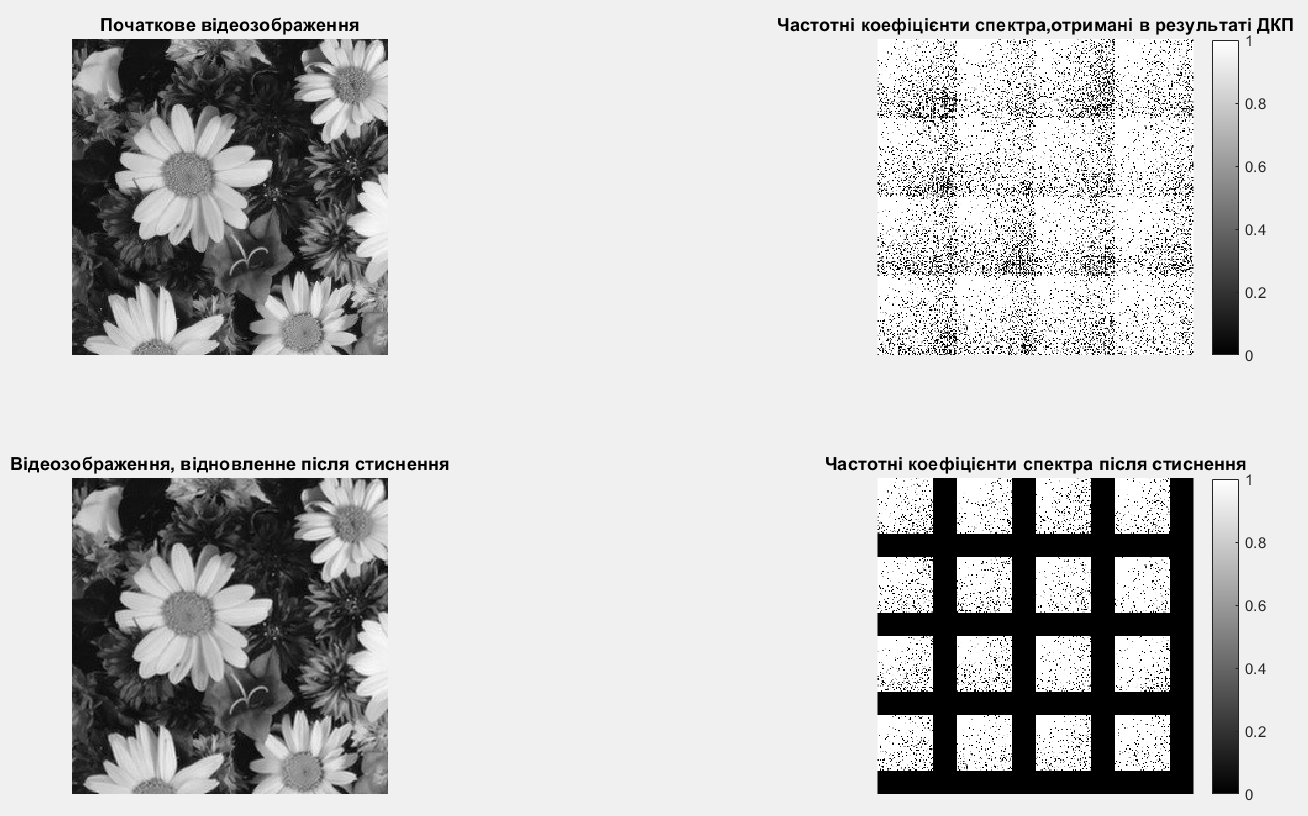 Рисунок 3.11 – 256; 64; 2; 45; 0; 3.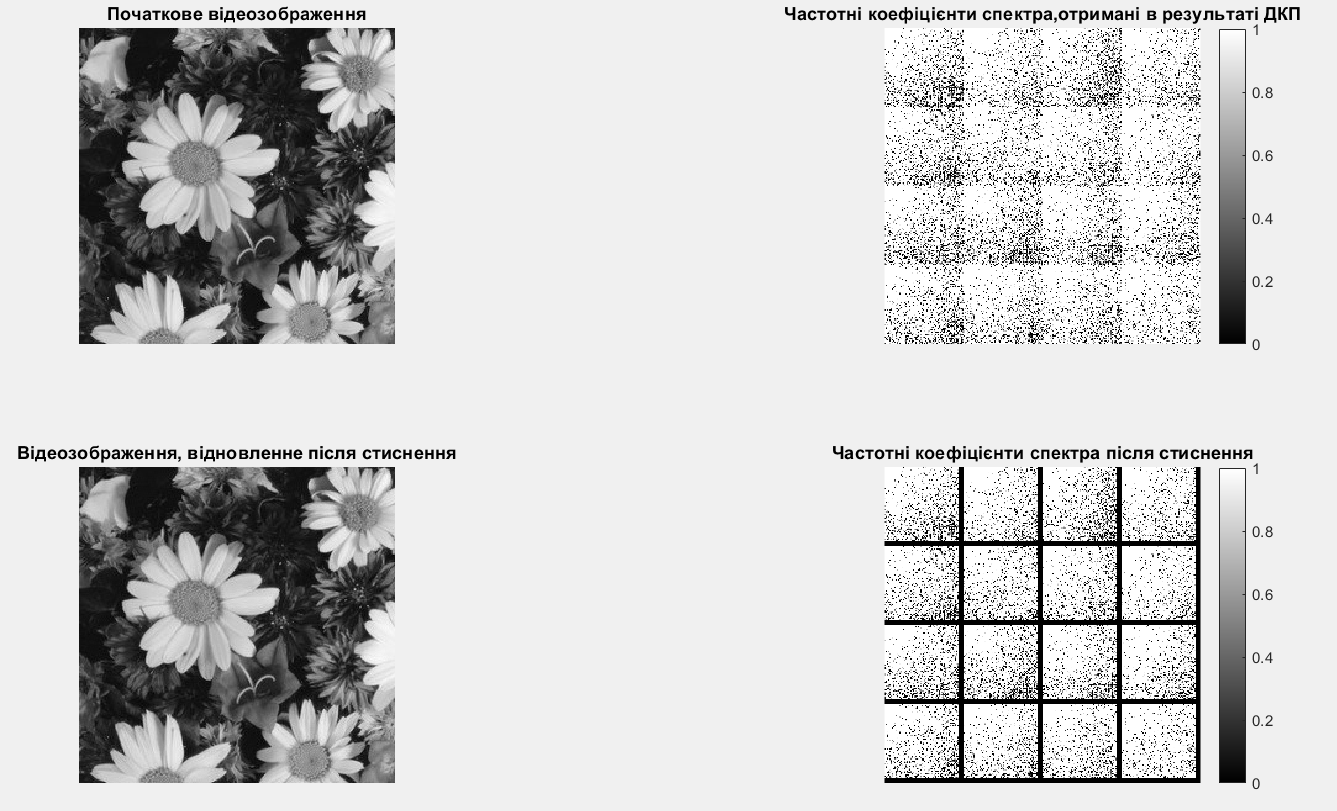 Рисунок 3.12– 256; 64; 2; 60; 0; 3.Висновок: ознайомилась з можливістю стиснення цифрових відеозображень в процесі реєстрації візуальної інформації в СТЗ на прикладі JPEG-алгоритму. Визначила вплив параметрів алгоритму стиснення на якість і інші характеристики отриманих цифрових відеозображень. Також ознайомилась з стандартними функціями пакету Image Processing Toolbox по стисненню цифрових відеозображень. На власному досвіді переконалась у можливості стиснення відеозображень та поверненню до початкового відеозображення.Код програми:% ЛАБОРАТОРНА РОБОТА №2% СТИСНЕННЯ ЦИФРОВИХ ВІДЕОЗОБРАЖЕНЬ ЗА JPEG-АЛГОРИТМОМ%% ВВЕДЕННЯ ПОЧАТКОВИХ ДАНИХprompt={'ІМ"Я ФАЙЛА ЗОБРАЖЕННЯ',... 'РОЗМІР ЗОБРАЖЕННЯ КxК ДИСКР. ТОЧОК: К=32,64,128,256,512',... 'РОЗМІР БЛОКУ ДКП NxN ДИСКР. ТОЧОК: N=4,8,16,32,64,128,256,512',... 'МЕТОД ОБЧИСЛЕННЯ ДКП: 1-СУМА; 2-МАТРИЦІ',... 'КІЛЬКІСТЬ НЕНУЛЬОВИХ КОЕФ. ДКП: М=1,2,...,N; 0-МЕТОД НЕ ВИКОРИСТ.',... 'ПОРІГ ДЛЯ НЕНУЛЬОВИХ КОЕФ. ДКП: Р=1,...,255; 0-МЕТОД НЕ ВИКОРИСТ.',... 'ВИВЕДЕННЯ РЕЗУЛЬТАТІВ: 1-ЗОБРАЖЕННЯ; 2-ТАБЛИЦЯ; 3-ЗОБР. І ТАБЛ.'};def={'flowers.jpg','256','8','1','0','0','3'};dlgTitle='ЛАБОРАТОРНА РОБОТА №2';lineNo=1;AddOpts.Resize='on';AddOpts.WindowStyle='normal';AddOpts.Interpreter='tex';Answer=inputdlg(prompt,dlgTitle,lineNo,def,AddOpts);ImageName=Answer{1}; % ІМ"Я ФАЙЛА ЗОБРАЖЕННЯK=str2double(Answer{2}); % РОЗМІР ЗОБРАЖЕННЯ КxК ДИСКР. ТОЧОКN=str2double(Answer{3}); % РОЗМІР БЛОКУ ДКП NxN ДИСКР. ТОЧОКTypeCalc=str2double(Answer{4}); % МЕТОД ОБЧИСЛЕННЯ ДКПM=str2double(Answer{5}); % КІЛЬКІСТЬ НЕНУЛЬОВИХ КОЕФ. ДКПP=str2double(Answer{6}); % ПОРОГ ДЛЯ НЕНУЛЬОВИХ КОЕФ. ДКПTypeOutput=str2double(Answer{7}); % ВИВЕДЕННЯ РЕЗУЛЬТАТІВ% ІНІЦІАЛІЗАЦІЯ ЗМІННИХOrigImage=zeros(K,K);RestoreImage=zeros(K,K);CoefDCT=zeros(K,K);CoefDCTCompress=zeros(K,K);CoefMul=zeros(N,N);% ЗАВАНТАЖЕННЯ ПОЧАТКОВОГО ЗОБРАЖЕННЯRGB=imread(ImageName);II=rgb2gray(RGB);OrigImage=II(1:K,1:K);% ОБЧИСЛЕННЯ ДКПswitch TypeCalccase 1 Time1=cputime; fun=@dct2; CoefDCT=blkproc(OrigImage,[N N],fun); Time2=cputime; fprintf('\nЧАС ОБЧИСЛЕННЯ ПРЯМОГО ДКП (СУМА) %7.3f СЕКУНД\n',Time2-Time1);case 2 Time1=cputime; CoefMul=dctmtx(N); fun = inline('P1*double(x)*ctranspose(P1)', 1); CoefDCT=blkproc(OrigImage, [N N], fun, CoefMul); Time2=cputime; fprintf('\nЧАС ОБЧИСЛЕННЯ ПРЯМОГО ДКП (МАТРИЦІ) %7.3f СЕКУНД\n',Time2-Time1);end% СТИСНЕННЯ ЗОБРАЖЕННЯif P~=0 CoefDCTCompress=CoefDCT; CoefDCTCompress((abs(CoefDCTCompress))<P)=0;endif M~=0 h = waitbar(0,'СТИСНЕННЯ ЗОБРАЖЕННЯ ...'); CoefDCTCompress=zeros(K,K); for i=1:(K/N) for j=1:(K/N) waitbar(((i-1)*(K/N)+j)/((K/N)*(K/N)),h); CoefDCTCompress(((i-1)*N+1):((i-1)*N+M),((j-1)*N+1):((j-1)*N+M))=... CoefDCT(((i-1)*N+1):((i-1)*N+M),((j-1)*N+1):((j-1)*N+M)); end end close(h);endif (P==0)&(M==0) CoefDCTCompress=CoefDCT;end% ВІДНОВЛЕННЯ ЗОБРАЖЕННЯswitch TypeCalccase 1 Time1=cputime; fun=@idct2; RestoreImage=uint8(blkproc(CoefDCTCompress,[N N],fun)); % RestoreImage=uint8(idct2(CoefDCTCompress)); Time2=cputime; fprintf('ЧАС ОБЧИСЛЕННЯ ОБЕРНЕНОГО ДКП (СУМА) %7.3f СЕКУНД\n',Time2-Time1);case 2 Time1=cputime; fun = inline('uint8(ctranspose(P1)*x*P1)', 1); RestoreImage=blkproc(CoefDCTCompress, [N N], fun, CoefMul); Time2=cputime; fprintf('ЧАС ОБЧИСЛЕННЯ ОБЕРНЕНОГО ДКП (МАТРИЦІ) %7.3f СЕКУНД\n',Time2-Time1);end% ОБЧИСЛЕННЯ ПОХИБКИ, ЩО ВИНИКЛА В РЕЗУЛЬТАТІ СТИСНЕННЯErrorDCTArray=abs(double(RestoreImage)-double(OrigImage));ErrorDCTMean=mean2(ErrorDCTArray);ErrorDCTSKO=sqrt((sum(sum(ErrorDCTArray.^2)))/(K*K));ErrorDCTMax=max(max(ErrorDCTArray));ErrorDCTMin=min(min(ErrorDCTArray));% ОБЧИСЛЕННЯ КОЕФІЦІЄНТУ СТИСНЕННЯRCompress=prod(size(CoefDCTCompress))/nnz(CoefDCTCompress);% ВИВЕДЕННЯ РЕЗУЛЬТАТІВif ((TypeOutput==2)|(TypeOutput==3))fprintf('ДИНАМІЧНИЙ ДІАПАЗОН ЯСКРАВОСТІ 255 ДИСКРЕТНИХ РІВНЕЙ\n');fprintf('ПОХИБКА, ЩО ВИНИКЛА В РЕЗУЛЬТАТІ СТИСНЕННЯ\n');fprintf('СЕРЕДНЄ ЗНАЧЕННЯ %7.3f ДИСКРЕТНИХ РІВНЕЙ\n', ErrorDCTMean);fprintf('СЕРЕДНЬОКВАДРАТИЧНЕ ЗНАЧЕННЯ %7.3f ДИСКРЕТНИХ РІВНЕЙ\n', ErrorDCTSKO);fprintf('МІНІМАЛЬНЕ ЗНАЧЕННЯ %7.3f ДИСКРЕТНИХ РІВНЕЙ\n', ErrorDCTMin);fprintf('МАКСИМАЛЬНЕ ЗНАЧЕННЯ %7.3f ДИСКРЕТНИХ РІВНЕЙ\n', ErrorDCTMax);fprintf('СТИСНЕННЯ ЗОБРАЖЕННЯ \n');fprintf('%7.3f РАЗІВ\n', RCompress);endif ((TypeOutput==1)|(TypeOutput==3))subplot(2,2,1);imshow(OrigImage);title('Початкове відеозображення');subplot(2,2,2); imshow(log(abs(CoefDCT))); colormap(gray(256)); colorbar; title('Частотні коефіцієнти спектра,отримані в результаті ДКП');subplot(2,2,3); imshow(RestoreImage);title('Відеозображення, відновленне після стиснення');subplot(2,2,4); imshow(log(abs(CoefDCTCompress))); colormap(gray(256)); colorbar; title('Частотні коефіцієнти спектра після стиснення');endВідповіді на контрольні запитання:1.Чому виникає необхідність в застосуванні стиснення відеозображень в   СТЗ?Тому що дуже часто для контролю і вимірювання параметрів виробничого процесу, або наукового експерименту за допомогою СТЗ вимагає отримання послідовності відеозображень з високою частотою кадрів .Це приводить до необхідності реєстрації і накопичення в реальному масштабі часу дуже великого об’єму цифрової відеоінформації, що неможливо навіть для сучасних апаратних засобів. Тому актуальною є задача зменшення об’єму цифрової відеоінформації про об’єкт вимірювань2.Назвіть переваги і недоліки різних методів стиснення цифрових відеозображень. Існують такі методи зменшення об’єму цифрової відеоінформації: – зменшення розміру відеозображень; – зниження частоти кадрів для послідовності відеозображень; – стиснення наявного об’єму відеоінформації методами, відомими із теорії інформації і теорії цифрової обробки відеозображень.Головною перевагою стиснення цифрових відеозображень є те,що в результаті стиснення зменшується розмір зображення, що зменшує час передачі зображення по мережі і економить простір для зберігання.Перші два методи в СТЗ неприйнятні в більшості випадків, так як суттєво знижують точність вимірювань. При стисненні цифрових відеозображень за JPEG-алгоритмом виникають втрати деякої частини інформації про яскравість і колір дискретних точок цих зображень.3.Назвіть основні етапи, з яких складається JPEG-алгоритм стиснення цифрових відеозображень. Перший етап – перетворення початкового зображення з метою розподілу інформації про яскравість і колір точок зображення, субдискретизація інформації про колір.Другий етап JPEG-алгоритму – розподіл зображення на блоки (матриці) розміром NN дискретних точок (звичайно, N = 8) і виконання ДКП для кожного блоку.Третій етап JPEG-алгоритму – квантування частотних коефіцієнтів, отриманих в результаті ДКП:Четвертий етап JPEG-алгоритму – кодування частотних коефіцієнтів після квантування за методом Хаффмена або арифметичне кодування для вилучення інформаційної надлишковості. Ці методи кодування не приводять до втрат інформації і виникнення похибок.Який результат застосування ДКП до цифрового відеозображення?Взагалі застосування ДКП при обробці зображень невигідно, так як потрібна велика кількість обчислювальних операцій. Але результат застосування ДКП забезпечує: зменшення часу введення відеозображень в комп’ютер; можливість дослідження динаміки різних процесів в реальному масштабі часу; раціональну організацію зберігання цифрових відеозображень 5. Як обчислюється пряме і обернене ДКП?Обчислення частотних коефіцієнтів (пряме ДКП) виконується за формулою: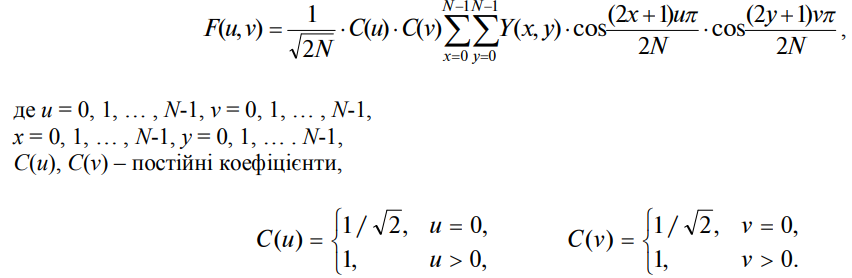 Відновлення інформації про яскравість точок (обернене ДКП) виконується за формулою: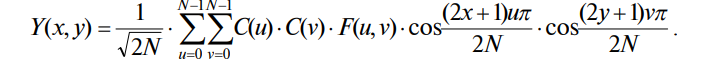 6.Які стандартні функції для обчислення прямого і оберненого ДКП існують в пакеті прикладних програм MatLab/Image Processing Toolbox?Функції пакету прикладних програм Image Processing Toolbox: dct2 – обчислює ДКП цифрового відеозображення;dctmtx – формує матрицю коефіцієнтів, що використовуються при обчисленні ДКП; blkproc – обчислення заданої функції для блоку точок цифрового відеозображення; cputime – повертає час роботи центрального процесора в секундах; zeros – формує матрицю заданого розміру, всі елементи якої дорівнюють нулю; inline – перетворює строку символів в команду системи MatLab; prod – обчислює добуток елементів вказаного масиву чисел; nnz – обчислює кількість ненульових елементів в масиві чисел; size – обчислює розмір матриці по кожній розмірності; fprintf – виводить в командне вікно системи MatLab або в файл текстовий рядок. 7.Як впливає стиснення відеозображень на їх якість?Переважно стиснення відео здійснюється з втратами - вважається, що значна частина даних не є необхідною для досягнення хорошої якості сприйняття. Занадто велике стиснення, однак, може призвести до помітної втрати якості. В загальному випадку стиснення відео є компромісом між економією дискового простору, якістю відео, і вартістю апаратного забезпечення, необхідного для декомпресії відео в поточному часі.Існують методи стиснення без втрат, що передбачають можливість відновлення оригінального відео в точності до байту. Проте такі методи використовуються дуже рідко, оскільки стиснення з втрати має значно вищі коефіцієнти при прийнятній якості стиснення,ВаріантРозмір відеозобр аження, КхК дискретних точокРозмір блоку ДКП, NхN дискретних точок (2 значення)Поріг для виключення з спектру коефіцієнтів ДКП, дискретних рівнів (3 значення)Кількість ненульови х коефіцієнті в спектру (3 значення)5256х2568х8, 64х645, 50, 20020, 45, 60№Розмір відеозображення,КхК дискр.точокРозмір блоку ДКПМетодКоефіцієнт стисненняЧас прямого ДКП, сЧас непрямого ДКП, с1256х2568х8110.0620.2502256х25664х64110.0000.0783256х2568х821 0.1410.4694256х25664х64210.1090.000№Розмір відображення, КхК дискр. точокРозмір блоку ДКПМетодПоріг для виключення з коефіцієнтів ДКППохибка (середнє значення)Похибка
(середньо-квадратичне значення)1256х2568х8150.2500.5222256х2568х81506.3859.2813256х2568х812009.76814.8684256х2568х8250.2500.5225256х2568х82506.3859.2816256х2568х822009.76814.868№Розмір відображення, КхК дискр. точокРозмір блоку ДКПМетодКількість ненульових коефіцієнтівПохибка (середнє значення)Похибка
(середньо-квадратичне значення)1256х25664х641209.52913.6502256х25664х641453.9725.7513256х25664х641601.6622.3534256х25664х642209.52913.6505256х25664х642453.9725.7516256х25664х642601.6622.353